BAŞLIK2022-2023 EĞİTİM-ÖĞRETİM YILI GÜZ DÖNEMİ AKADEMİK KURUL TOPLANTISIKAPSAM2022-2023 Eğitim-Öğretim Yılı Güz Yarıyılı Akademik Kurul Toplantısı 05/10/2022 tarihinde akademik personelimizin katılımıyla Yüksekokulumuz konferans salonunda gerçekleştirilmiştir. TOPLANTI FOTOĞRAFLARI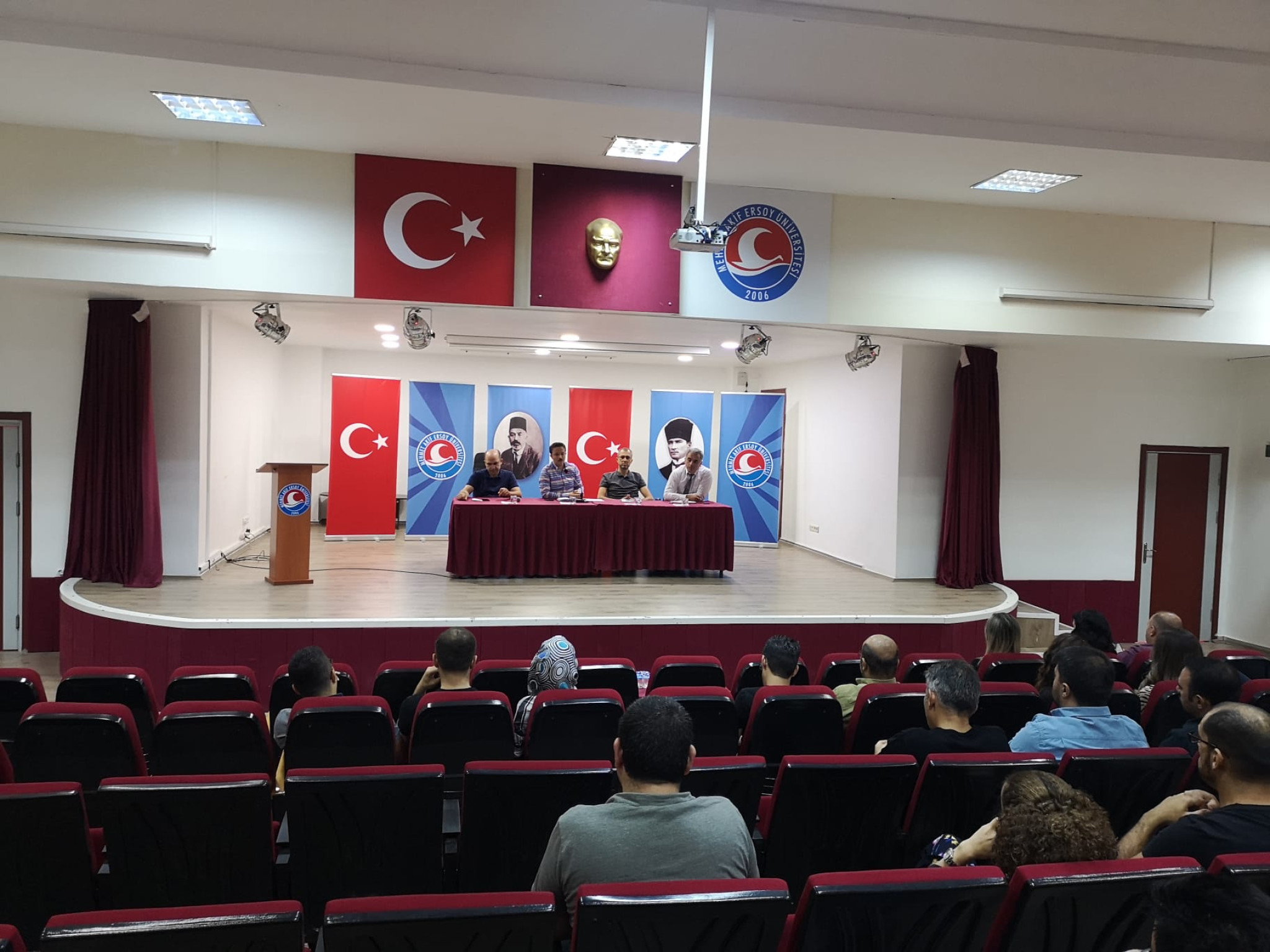 